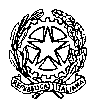 TRIBUNALE   DI   MASSA	SI AVVISA CHE, IN OTTEMPERANZA AL DECRETO LEGGE N. 18/2020 (EMERGENZA CORONAVIRUS), L’UDIENZA SI SVOLGE A PORTE CHIUSE.I TESTIMONI E LE PARTI DEI PROCESSI ACCEDERANNO ALL’AULA A CHIAMATA DEL CANCELLIERE O DEL CARABINIERE E COMUNQUE NON PRIMA DELL’ORARIO SOTTO INDICATO. NELL’ATTESA, RIMARRANNO A DISTANZA DI ALMENO UN METRO L’UNO DALL’ALTRO ATTENDENDO ALL’ARIA APERTA NEL PORTICATO ESTERNO ALL’EDIFICIO. ALL’INTERNO DELL’AULA, DOVRANNO INDOSSARE LA MASCHERINA E RIMANERE AD ALMENO UN METRO DALLE ALTRE PERSONE.De MattiaMONOCRATICO20.07.2020     22.07.2020     Collegio penale20/7/2020     COLLEGIO	DR LAMATORI23/07/2020: SEGNANI      	 h 9,00LUCCHETTIMENGHIMARIONIBANIBEVILACQUAKOKAHU CUIYNG 	h 10,00BUSSOLARIFREDIANIEL OMARI + 3TUDORICAGRIUSALIMNavalesi 		h 11,0024/07/2020FATIE		 h 9,00GALEOTTIPORTULANO +2ARFEO LIVERANI +1ROSSETTO 		h 10,00Dell'AmicoVITTOARAGONABROGIRIZZARIGRAZIANORHAZALI		 h 11,00GRISETTIRAMBETTI CONGIUSTA20/07/2020Volpi 		h 9DolfiMontanelli	h 10Moustaine	Cattani21/07/2020Moussa	 h 9MeneghettiKriaSanguinettiNiangBelli + 1Gega +2Ciampi	 h 10Dudu +3Massoni + 1EspositoKehichBuzescuCostantino		h 11Natucci			HernandezBertelloni 		h 14,3024/07/2020Gabrielli 	h 9AngeloniBALDASSERONI GIP/GUP21/07/2020Menconi 	h 9,30PiccininiCapaccioliCrovettiSauroBertozziAndrealiRaddi 		h 10 Barbieri		Menconi  	h 10,30Sottosanti 	h 11,30BediniVolpi 		h 1223/07/2020BASILONE21/07/2020BIASOTTI22/07/2020Mamjoud 			h 9RoccaSilvestriniVagliTouilDezzoni                     		h 10HalilovicCausRavennaMbenguCarola Manuel  		h11El HajarBarotti +1ManniniLipanRicatti 				h 12BERRINOLunedì 20 luglio:       prosieguo incidente probatorio  SQUASSONI	 h 9,30 COSTANTINO Claudio (udienza preliminare) 	h 12,00Martedì 21 luglio:     ROGATORIA (arresti domiclliari)  	h 9,00 TANDA Davide (opp. archiviazione)	 h 12,00TRUGLIO Massimiliano (conferimento incarico in incidente probatorio) Mercoledì 22 Luglio: DEDA Ardit + altri (abbreviato e udienza preliminare)  	 h 10,00Giovedì 23 Luglio:        BUSON e MICHELOTTI (patteggiamento)	h 12,00Venerdì 24 Luglio: FACCIOLO Cristian (prosieguo direttissima)	 h 9,001 GROSSI ANDREAORE 09:302GIAMMARINARO FRANCESCO3CORSINI CLARA + 14BRUSCHI LAURA + 85MAFFEO CARBITA6ALDOVRANDI  MATTEO7CALDERARO FRANCO8BERNACCA GIOVANNIORE 10:309BOTTICI LORENZOORE 11:0010EZ ZAHRAOUI MOHAMEDORE 12:0011LHALA MOHAMED12DONATI GIACOMO + 11 ANDREAZZOLI ANDREAORE 09:002TELARA GABRIELLAORE 09:453MOTTINI UMBERTOORE 10:304OTHUKE JIULIUS I.ORE 13005DEL CARLO DOMENICO + 2ORE 13:006DELL’AMICO GABRIELEORE 15:001ROMANO ANDREAORE 92DANESI GIOVANNIORE 9,303PUCCI GIACOMOORE 104ROMANO ANDREA + 1ORE 10,305ESSAFI AHMED + 1 ORE 116MESSINEO FRANCESCO + 4ORE 11,301Orsini Simone9.302Esposito Pasquale9.303Montefiori + 29.304Graziano Matteo10.005Matina Giuseppe10.006Rodi Arianna10.007Fedeli + 210.308Barbieri Serena10:309Tabardi Giovanni11:0010Giusti + 111:0011Ricci enea +111:3012Contadini Luca11:3013Dell’Amico + 112:0014Radu Gheorge12:0015Sciarrone +112:001 1 GRAZIANIOre 09:0022CARACCIOLOOre. 09.3033BORGIOLIOre 11.00  44VERCELLOTTI55SEBETO66LANIERI77MANFREDINI88POLITEAMA  H. 12.3023/07/202023/07/202023/07/202011LORENZETTIOre. 09.3022BERTANIOre 11.00  33VERONI44PISANELLI55VACCANEOH. 12.0066HOSSUH. 14.30 